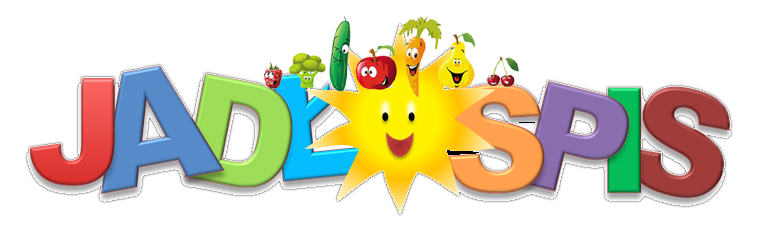 WTOREK 02.01.2024 r.Potrawka z kurczaka z warzywami i ryżem w sosie śmietanowym	ŚRODA 03.01.2024 r.Zupa gulaszowa z mięsem i warzywami, chleb	CZWARTEK  04.01.2024 r. Kotlet mielony z kuskusem, ziemniaki, surówka z kapusty pekińskiej z papryką, kukurydzą i ogórkiem, bananPIĄTEK 05.01.2024 r.Ryba smażona, ziemniaki okraszone cebulką i mlekiem,surówka z kiszonej kapusty z jabłkiem   ……………………        …………………….               ……………………        Pieczątka szkoły                     Podpis kucharza                            Podpis DyrektoraSMACZNEGO !